

41st Computers and Learning Research Group Annual (Online) Conference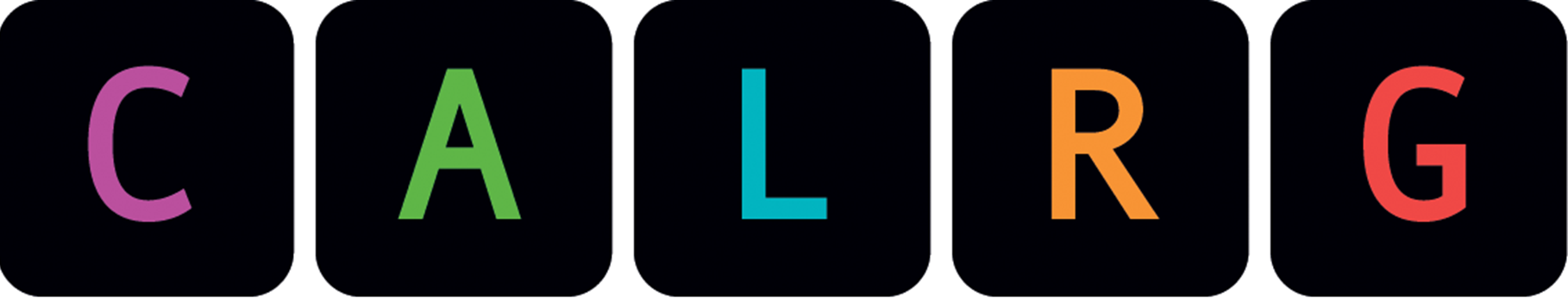 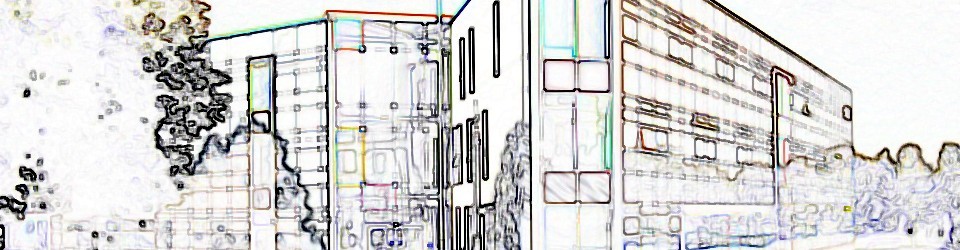 Call for Papers** Submission deadline Friday May 22nd, 2020 **We invite submissions for the 41st annual conference of the Computers and Learning Research Group (CALRG), to be held on 15th-16th June 2020. The conference will be online, and open to everyone free of charge. CALRG is one of the UK‘s leading research groups in the use of technologies in education. CALRG’s annual conference provides a forum for members, as well as other researchers and practitioners in the field, to present their work. We particularly encourage research students to contribute submissions and attend to discuss their project. For research students, there will be an opportunity to present in a doctoral consortium.The conference will consist of two days of presentations and interactive sessions across a broad range of relevant topics, including:Learning in a time of social distancingAI and educationComputer-supported collaborative learning (CSCL)Accessible online learningMobile learningEffective designing for learning and learner experiencesCitizen science and public engagementLearning analyticsOpenness in educationGame-based learningProfessional learningWidening access and participation in education with technologySubmission TypesContributions are invited in the following forms:Full presentationsDoctoral ConsortiumPostersInnovative formatsAs the conference will be held in a virtual environment, we encourage any submissions that would like to trial an innovative online-friendly format. We especially welcome presentations that explore the links between different research projects. We would encourage doctoral students in particular to collaborate and produce a shared presentation that explores how concepts, methods, or findings connect together.Full presentations are designed for work that is mature or in the final stages of analysis, and will be allotted approx. 25-30 minutes, including 10 minutes for questions and discussion. Presenters are asked to submit an abstract of 250-300 words.Doctoral consortium. To provide a supportive environment for PhD candidates at all stages of their research, a doctoral consortium will be arranged as part of the conference. Students will be allotted 30 minutes in total. Students will decide how much time they want to invest in feedback with the experts and general audience from those 30 minutes. Presenters are asked to submit an abstract of 250-300 wordsPoster sessions will enable work in progress to be presented visually. Poster presenters are asked to submit an abstract of approximately 100 words and to be available to discuss their poster during at least one of the days of the conference.Innovative formats are limited only by your imagination but must be possible in a virtual environment and should consider accessibility. Presenters are asked to submit an abstract of up to 500 words and include details on both format and content.Submission GuidanceDoctoral studentsParticipation in the doctoral consortium and posters from PhD and EdD candidates are a strong component of the CALRG annual conference. The doctoral consortium will feature a panel of experienced experts to provide guidance and encouragement.Institute of Educational Technology (IET)It is anticipated that all academic research projects based in IET will contribute a submission to the CALRG conference, in order that the conference provides a complete overview of our current work. Submissions from projects in openTEL, from the wider university, and beyond are also very welcome.Submitting an abstractThe deadline for abstract submission is midnight Friday, May 22nd 2020. Abstracts for all submission types should be submitted online on the EasyChair website. No submissions will be accepted by email. Accepted abstracts for all types of submission will be included in the online conference programme.Contacts and further informationIf you have any inquiries about the conference, please contact us at: opentel@open.ac.ukThe Twitter hashtag for the conference is #CALRG2020As well as the conference CALRG runs weekly events that are open to all. More information on these and on previous conferences can be found at: http://www.open.ac.uk/blogs/CALRG/CALRG 2020 organising teamKristiina BaxMaria Di GennaroMark GavedFrancisco IniestoAnn JonesKylie MatthewsVictoria MurphyIrina RetsEileen Scanlon